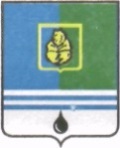 					РЕШЕНИЕДУМЫ ГОРОДА КОГАЛЫМАХанты-Мансийского автономного округа - ЮгрыОт «___»_______________20___г.                                                   №_______ О внесении изменения в решение Думы города Когалымаот 23.12.2014 №495-ГДВ соответствии со статьей 66.1 Трудового кодекса Российской Федерации, Уставом города Когалыма, Дума города Когалыма РЕШИЛА: Внести в приложение к решению Думы города Когалыма от 23.12.2014 №495-ГД «Об утверждении Положения о гарантиях и компенсациях для лиц, работающих в органах местного самоуправления и муниципальных казенных учреждениях города Когалыма» следующее изменение:подпункт «а» пункта 4.2 раздела 4 после слов «трудовая книжка» дополнить словами «и (или) сведения о трудовой деятельности, оформленные в установленном законодательством порядке».Настоящее решение распространяется на правоотношения, возникшие с 01.01.2022.Опубликовать настоящее решение в газете «Когалымский вестник». проект вносится главой города КогалымаПредседатель Думы города КогалымаГлавагорода Когалыма_____________  А.Ю.Говорищева_____________  Н.Н.Пальчиков